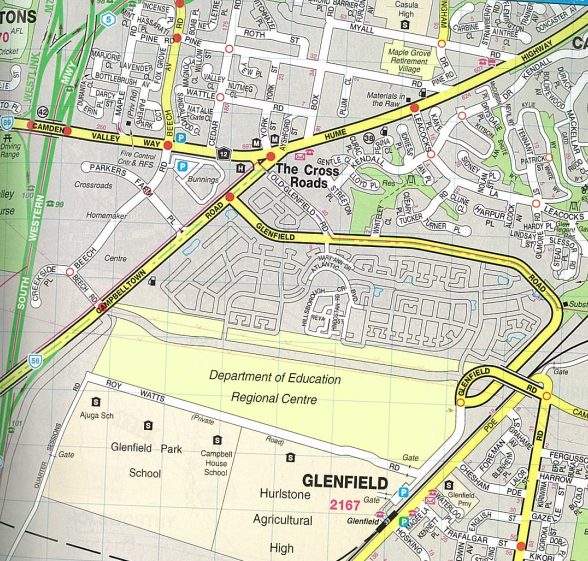 Travel InstructionsKEYGreen X  -  Denotes Glenfield Railway Station Red X –     Denotes Glenfield Suspension CentreBlue X -      Denotes Comfort Inn Hunts Conference Centre Walking, follow the green line  -  From Glenfield Railway Station, take a few minutes to walk to the Glenfield Suspension Centre Driving to Hunts, follow the blue line  -  From the Glenfield Suspension Centre, take the first left towards the roundaboutAt the roundabout take the 3rd exit onto Glenfield Rd and proceed to the end of the roadTurn left at Campbelltown Rd and proceed to the traffic lights, travelling in the right laneTurn right onto Beech RdAt the roundabout, take the second exitAt the next roundabout, continue on Beech Rd, taking the second exitTurn right at the traffic lights on Camden Valley WayContinue along Camden Valley Way, and take the second left into York StYou have now reached your destination!  (Comfort Inn Hunts)Parking Facilities Travel through green gate at Roy Watts Rd and proceed to first driveway gate on the right, at Liverpool District Office  (Round marker)Proceed on road and turn right on gravel road towards grassed area at the front of the Glenfield Suspension Centre  (square marker) 